SABINA - My bIOGRAPHYAbout the Artist:Sabina is an international recording artist, singer, songwriter, conference speaker and a passionate worshiper whose heart cry is for people to experience and draw close to God through the avenue of praise and worship.  Fueled with this passion and drive she shares the gospel message of Jesus…a voice with a yearning for all God’s creation to crave worship, return to real intimacy and reach out to their Creator.  Her unique blend of various contemporary styles creates a perfect fusion into intimate worship and praise. Her latest album release ‘He Reigns! is a MUST HAVE for all music lovers.  As part of the promo tour, her project was recently showcased by Dr. Bobby Jones on the Bobby Jones Gospel Presents TV show, the Babbie’s House Show’ hosted by Multiple Dove Award winner Babbie Mason and has had repeat appearances on WATC Channel 57 Atlanta Live program.  Excitement continues to build with the title track gaining radio airtime, as well as additional TV appearances, as the message of hope and of God’s love continues to inspire all listeners.  ‘He Reigns!’ perfectly fuses a contemporary style into an explosive album of praise and worship. The project also intricately merges beloved timeless hymns into a beautiful blend that is bound to capture all hearts.The Journey (Background /History):Sabina began singing publicly when she was 13 years old.  However, her passion for music and the desire to sing was birthed in her at the age of 9, where she was inspired and deeply impacted listening to gospel music legend Mahalia Jackson.  In her words she states ‘…a yearning was stirred up in me as I listened to Mahalia and I wondered what could possibly drive such a passion and purpose in life? - I longed to sing and at 9 years old I talked to God about it...'   Since then Sabina continues to draw inspiration from gospel greats such as Andrea Crouch, Cece Winans, Chris Tomlin, Donnie McClurkin, Micah Stampley, Michael W. Smith and Shirley Ceaser among many others.The ‘He Reigns’ album is Sabina’s sophomore project.  Prior to that she released her debut project ‘Mekoso’ (I Will Keep On); an African, Caribbean and American blend of beautiful rhythms that are certain to move every person.  She has also since released an Easter single ‘He Chose the Nails’ all of which are original songs inspired by the Holy Spirit.  Sabina emerged the 2nd Place winner of the 2012 Virtual Adrenaline Productions Vocal Talent Search held in Atlanta Georgia, an award which was instrumental in the recording of her Easter single.  In her words she states… `I had been praying for years about the song He Chose the Nails but the cycle of events confirmed that this was the right timing for recording.’  She recorded the single in 2012, driven by her passion to get the message of the cross along with the most beautiful love story ever told shared in song.  There have been testimonies of how this song has brought liberation, restoration and healing to listeners to the glory of our mighty God!  Sabina is continuing to share her heart and passion for worship by leading people into the presence of God and cultivating a deeper intimacy with Him as she continues on the ‘He Reigns’ tour.  Her calendar is up to date on her website (provided below) for all upcoming events.   For booking and additional information please visit www.sabinamusic.org or call (404)-421-8524. Her CDs are available for purchase on her website and via other online media outlets.  Indeed He Reigns!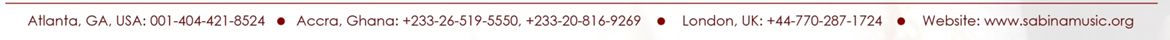 